Publicado en Barcelona el 02/03/2017 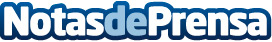 ¿La velocidad real del vehículo es la que marca el velocímetro?Los conductores deben confiar en los complejos dispositivos que conforman sus vehículos a la hora de lanzarse a la carreteraDatos de contacto:Laura RuizDepartamento de prensa de Publielevator936 33 80 16Nota de prensa publicada en: https://www.notasdeprensa.es/la-velocidad-real-del-vehiculo-es-la-que-marca Categorias: Automovilismo Logística Industria Automotriz Otras Industrias http://www.notasdeprensa.es